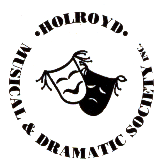 PLEASE BRING THIS COMPLETED FORM WITH YOU TO YOUR AUDITION.PLEASE ATTACH A RECENT HEADSHOT AND CV (these will not be returned).Name: ____________________________________________________________________________Age at 2/12/19: ____________ Stage Age Range: _______________ Gender: Male / FemaleEmail: ____________________________________________________________________________Address: ____________________________________________________________________________Phone/s: ____________________________________________________________________________Parent Name / Phone / Email (if under 18): ____________________________________________________________________________Training e.g.: vocal, dance (Most relevant): ________________________________________________________________________________________________________________________________________________________________________________________________________________________________________________________________________________________________________________PLEASE CIRCLE THE PART (S) YOU ARE INTERESTED IN AUDITIONING FOR: The Beast   Gaston   Maurice   Lumiere   Cogsworth   LefouMonsieur D’Arque   Chip   Belle   Mrs Potts   BabetteMadame de la Grand Bouche   The Silly GirlsWould you be interested if we offered you a role in the Ensemble? YES / NOWe’d like to know about your experiences in Theatre/Drama/Singing/Dance/Ballet/Musical Instruments/etc.  Please note that rehearsals will be held on Monday and Wednesday nights, starting at 7.30PM There are Sunday rehearsals commencing 2 February – other dates will be provided.Please indicate any dates you are unavailable between 2nd February - 21st June 2020____________________________________________________________________________Please tick the boxes and sign the bottom of the form to indicate that you: I am aware of the rehearsal days and will make myself available for all rehearsals I am required at and if I miss more than 3 rehearsals my role in the show may be recast. 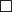 I am willing to be an active member of the society, helping out at set creation days, bump in and bump out and other society events. I understand that my HMDS membership is due to be paid, by me, in full on , 2 February, 2020 ($15 Child/concessions, $20 Adults).I understand that if cast, a production fee of $80.00 is due payable, by me, in full by 4th week of rehearsal 24th February, 2020 by either direct deposit or cash at rehearsal to Treasurer. If not paid by this date I am aware that my role in the show will be recast. I am aware this amount is nonrefundable.I give permission for photos and video footage to be taken during my audition, rehearsals and performances and acknowledge that they will be property of Holroyd Musical and Dramatic Society. Please Note:  Photos, footages and videos taken during rehearsals will be used on social media for promotional activities, unless you advise otherwise, in writing, to the Production Manager. 
PLEASE NOTE:  Because minors are in the cast (a person under the age of 18years) all Adults in the production (a person over the age of 18years) must provide a Working with Children Clearance.
Signature:  …………………………………………. Date: ………………………………Parent/Guardian Acceptance: (For Minors – i.e. under 18 years of age).I, …………………………………. the parent/guardian of …………………………….(who is under the age of 18 at 20th January,2020 agree to the terms indicated above.Signature: ……………………………………….  Date: ………………….